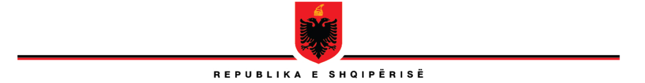 SHKOLLA E MAGJISTRATURËSKËSHILLI DREJTUESV E N D I MNr. 20,  datë 27.06.2022“PËRVLERËSIMIN PËRFUNDIMTAR TË KANDIDATËVE PËR MAGJISTRATË NË PËRFUNDIM TË PROGRAMIT TË TRAJNIMIT FILLESTAR 2019-2022”Në mbështetje të nenit 248, 263, 268, 269, 270 të ligjit nr. 115/2016, “Për organet e qeverisjes së sistemit të drejtësisë″, si dhe në Rregulloren e Brendshme të Shkollës së Magjistraturës, Këshilli Drejtues i Shkollës së Magjistraturës, i mbledhur sot më datë 27.06.2022, VENDOSI:Të miratojë vlerësimit përfundimtar të kandidatëve për magjistratë të vitit akademik 2019-2022, sipas tabelës bashkëlidhur, pjesë e pandarë e këtij vendimi;Ky vendim hyn në fuqi menjëherë.ZËVENDËSKRYETARIOLSIAN ÇELA